TietgenHuntGruppenavne:__________________________________________Løs gåden – og vind præmien I har alt i alt 30 minutter til at løse opgaven, og I får kun 1 forsøg til at skrive det korrekte kodeord – nederst på denne side.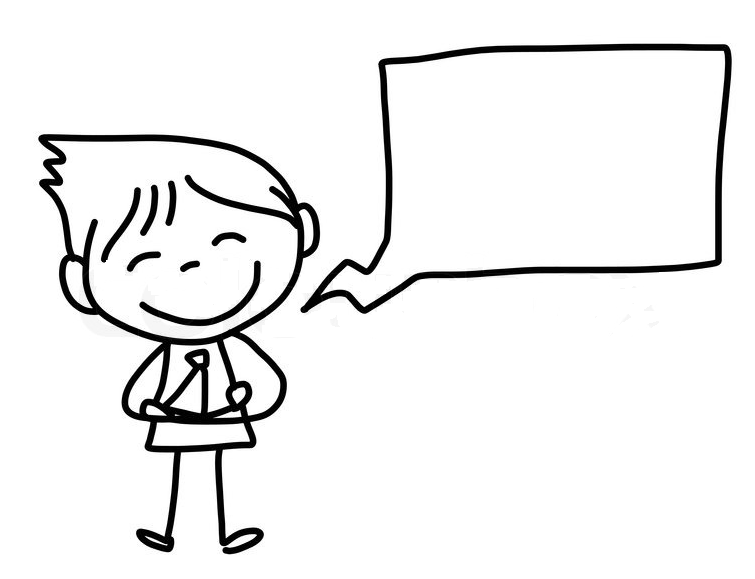 __  __  __  __  __  __  __  __  __Bogstav 1På skolens højeste sted, lige når i er kommet op fra trappen. Her finder i et lokale lige fremme. Lokalet er navngivet og bruges som mentor og hygge sted. Nr 2 bogstav i navnet skal bruges.Bogstav nr. 2Find det sted på skolen, hvor vores administration holder til. Til venstre for døren ind til administrationen, finder I et skilt. Find her en kvindelig uddannelsesdirektør (Venstre dør), og bogstav nr. 2 = bogstav nr. 3 i denne persons mellemnavn.Bogstav nr. 3På anden sal starter alle klasselokale med 2’ etc. Find lokale 2.15 lidt længere nede ad gangen på venstre hånd, ser i på væggen et billede med verdensmål 14. Bogstav nr. 3 = 2 Bogstav i det 3 ord i verdensmåletBogstav nr. 4På anden sal når I kommer op ad trappen. Ovenover gangen i netop er gået ind af, for at finde bogstav 3, hænger der et skilt med forskellige budskaber. I Sætningen vær positiv og …. Slutter det sidste ord med et bogstav som er = bogstav 4Bogstav nr. 5I stueetagen ved Hovedindgangen, kan man tage trapperne ned til kælderen. På højreside er er det på væggen noget skrift. Det første ord bogstav nr. 2 er = bogstav 5.  Bogstav nr. 6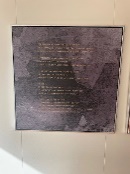 På første sal hænger dette billede. I sætningen Vækst, Bumser, …….. skal i finde det manglende ord, og bogstav 4 i dette ord er = bogstav nr. 5Bogstav nr. 7I skal finde det sted på skolen, hvor man kan købe mad. Til venstre for det sted, hvor man kan købe maden, er der en dør ind til køkkenet. Til højre for denne dør er der placeret et skilt. Her skal I vælge det første bogstav i det ord, som står på skiltet. Dette bogstav er jeres bogstav nr. 7.Bogstav nr. 8Skolens studievejledning ligger på 1.sal. Uden for deres dør hænger 2 billeder og vejledernes navne. En af disse vejledere hedder Terese, og jeres bogstav nr. 8 = bogstav nr. 5 i Tereses efternavn.Bogstav nr. 9I bygning L ligger skolens IT-Support. Til højre for glasdøren ind til IT-supporten hænger et udstyr, som vi aldrig håber at få brug for. I skal finde ud af, hvad dette udstyr hedder, og jeres 9. bogstav = startbogstavet i navnet på udstyrets 3. stavelse.